Z A P I S N I K9. seje upravnega odbora Ribiške zveze SlovenijeSeja je potekala 18. oktobra 2018 ob 16.00 uri v prostorih ZZRS, Sp. Gameljne 61a, 1211 Ljubljana Šmartno.Sejo je vodil predsednik Miroslav Žaberl. Od desetih je bilo prisotnih 8 članov UO; seja je bila sklepčna. Predlagan je bil sledeči dnevni red:1.  Pregled zapisnika 8. seje UO RZS s poročilom o realizaciji sklepov.  2.  Seznanitev članov UO RZS o odstopu s položaja predsednika RZS in dogovor za volilna opravila.3. Obravnavanje zapisnika NO RZS s pobudo za sklic izredne skupščine RZS.4. Obravnava osnutka dnevnega reda izredne skupščine RZS.5. Razno:- izbira predstavnikov NVO v Svet ministra za okolje in prostor,- obravnava predlogov za plaketo RZS za hotel Kovač in RD Kočevje,- sestanek pri ministru MOP 7. 11. 2018,- sestanek pri ministrici MKGP 22. 11. 2018,- volilna skupščina OKS-ZŠZ 16. 12. 2018, izbira zastopnika RZS v novem mandatu. P. Solar je dodal, da bi pod točko razno želel dodati še informacijo glede inšpekcijski nadzorov, ki se dogajajo, in pa sekretar predlog za prostovoljca leta DS. Razširjeni dnevni red je bil sprejet soglasno. AD 1Pregled zapisnika 8. seje UO RZS s poročilom o realizaciji sklepovZapisnik in dopolnitve D. Vučkovića so člani dobili v pisni obliki. B. Javornik je dal pobudo pravni komisiji, da pripravi akt, kako naj bi zapisnik izgledal. P. Solar mu odgovori, da je to že določeno v poslovniku. D. Škerget je dodal, da je kot sodnik odločal o izkazovanju pravnega interesa v registrskih zadevah, tako da mu je znano, kaj mora biti podano za izkazovanje interesa. Dopolnitve zapisnika so člani obravnavali vsako posebej. D. Vučković pove, da do sedaj ni imel pripomb, na zadnji seji pa mu je bilo rečeno, naj citira dopolnitve 7. seje UO. Ker pa tega ne more in ker urednik ne more dodajati pripomb, jih je potem zapisal po spominu, kot jih je predlagal odgovorni urednik. Predsednik predlaga, da se zapiše, da je D. Vučković podal enake popravke kot odgovorni urednik. V prejšnjem zapisniku je navedeno vse tisto, kar je D. Vučkovič želel, da se zapiše glede prispevka v Ribiču. P. Solar pripomni na sklep 2, ki se nanaša na magnetogram. V poslovniku o skupščini je definirano, komu so posnetki dostopni, v poslovniku o delu UO pa ne. Dokler to ni pravno formirano, je pomembno, da imamo sklep UO RZS o dostopnosti magnetograma. D. Vučković se s sklepom št. 2 ne strinja. Sekretar vpraša člane UO, ali lahko oz. v kolikšni meri lahko strokovna služba dostopa do gradiva za upravni odbor. Člani UO potrjujejo osnovno veljavnost načela, da gradivo dobi tisti, ki ga potrebuje. Predsednik nima zadržkov, da gradivo dobi tudi strokovna služba, imel jih pa je v prejšnjem primeru, ko je bilo pismo naslovljeno zgolj na člane UO. Sklepe, ki se tičejo strokovne službe, pa mora sekretar na delovnem sestanku prenesti strokovni službi. Po razpravi in uskladitvi dopolnil D. Vučkovića na zapisnik so člani UO uskladili zapisnik 8. seje in sprejeli naslednje sklepe: Sklep 1: prisotni člani UO RZS zapisnik 8. redne seje potrjujejo s pripombami iz razprave.AD 2Seznanitev članov UO RZS o odstopu s položaja predsednika RZS in dogovor za volilna opravilaPredsednik se je definitivno odločil za odstop, ker ocenjuje da na tak način ne more več delovati. Stvari ne gredo v pravo smer in ne želi, da se ves čas UO ukvarja sam s seboj. Zato se mu zdi smiselno, da se umakne. Nima več energije in volje, da bi se boril proti določenim tendencam v RZS, za to odločitev pa ima tudi osebne razloge. S tega se mu zdi primerno, da mesto predsednika zasede nova oseba s svežim elanom in vizijo dela. V daljši razpravi so mu člani upravnega odbora izrazili podporo, da ostane na funkciji. V nadaljnji razpravi je bilo ugotovljeno, da lahko predsednik RZS morebitno odstopno izjavo poda le na skupščini RZS. Sprejet je bil:Sklep 2: predsednik RZS dr. M. Žaberl bo svojo morebitno odstopno izjavo podal na izredni skupščini RZS. AD 3Obravnavanje zapisnika NO RZS s pobudo za sklic izredne skupščine RZS.Zapisnik so člani prejeli v pisni obliki. D. Vučković podpira spremembe, ki jih je podal nadzorni odbor. Le-ta je upravni odbor pozval za sklic izredne skupščine RZS. Predsednik opozori, da je potrebno predsednike opozoriti na nezdružljivost funkcij v RD in v RZS, na pravočasno dostavo pooblastil ter na dejstvo, da predsedniki kot zakoniti zastopniki ribiških družin, ne potrebujejo pooblastila. Strokovna služba pripravi nov obrazec pooblastil. P. Solar pove, da so stari odraz starega statuta in tem kontekstu je tudi prišlo do težav na skupščini RZS 29. 3. 2018.  Sklep 3: člani UO so se seznanili z zapisnikom NO RZS s pobudo in obrazložitvijo za sklic  izredne skupščine RZS in sprejeli sklep, da bo izredna skupščina RZS 8. novembra 2018 ob 17.00 uri v prostorih ČZS Lukovica.AD 4Obravnava osnutka dnevnega reda izredne skupščine RZS Predsednik RZS vpraša člane, ali obravnavajo na skupščini enake teme kot spomladi. Nadzorni odbor bi dodal še dodatne točke. Izredna skupščina ni ponovitev skupščine, pod prvo točko je potrebno umestiti ugotovitve, da so bili prejšnji sklepi nični. Ostale točke ostanejo enake kot na redni skupščini. Sprejet je bil Sklep 4: na izredni skupščini se v dnevni red na ugotovitev NO RZS doda točka o ugotovitvi ničnosti sklepov seje skupščine RZS z dne 29.3. 2018. Gradivo za izredno skupščino ostaja identično tistemu iz skupščine 29. 3. 2018, razen dodatka zapisnika NO RZS o predlogu za sklic izredne skupščine in morebitnega predloga o odstopu.  AD 5Razno:.izbira predstavnikov NVO v Svet ministra za okolje in prostor;P. Solar je dal pobudo, da bi podprli M. Govediča, ki je zelo dejaven na področju naravovarstva. Je eden tistih, ki razume načrte upravljanja voda in problemov vode kot take. Predsednik pa predlaga M. Voršiča iz pravne komisije. Sekretar stopi v kontakt z M. Govedičem, če je pripravljen sodelovati. obravnava predlogov za plaketo RZS za hotel Kovač in RD Kočevje;Predloga za priznanje so člani dobili v pisni obliki. Soglasno so ga potrdili. B. Javornik je dodal še, da bi priznanje poklonili tudi RD Ilirska Bistrica za organizacijo tekmovanja Donava-Jadran, RD Paka Šoštanj za organizacijo kasting tekmovanja ter RD Radeče za organizacijo evropskega prvenstva LRP. Na voljo imajo plaketo RZS ali pa znak za ribiške zasluge. sestanek pri ministru MOP 7. 11. 2018 in sestanek pri ministrici MKGP 22. 11. 2018;Predsednik predlaga, da gresta zraven njega še podpredsednik in P. Solar. S sekretarjem bosta pripravila osnutek tem in jih članom UO poslala v vpogled in morebitne dopolnitve.  volilna skupščina OKS-ZŠZ 16. 12. 2018, izbira zastopnika RZS v novem mandatu;Predsednik RZS predlaga, da se izvoli kandidata, ki ima neposredno povezavo z upravnim odborom in zna lobirat za sredstva. Zato predlaga sekretarja I. Miličića. P. Solar razmišlja, da ta naloga pripada predsedniku tekmovalne komisije. Sprejet je bil predlog da se I. Miličiča imenuje kot zastopnika RZS na skupščinah OKS-ZŠZ v naslednjem mandatu.državni svet, prostovoljec leta;Predsednik predlaga, da se za prostovoljca leta predlaga Braneta Zeliča. UO potrdi njegov predlog. inšpekcijski nadzori;P. Solar poroča, da so ribiški inšpektorji začeli preverjati izvedbe ribiških tekmovanj. B. Zelič pove, da so v nedeljo imeli v RD Radeče tekmo, na kateri se je pojavil inšpektor, ki je spraševal, kaj počnejo. Obisk je trajal nekje pol ure, zapisnik nadzora bo poslal po pošti. O inšpekcijske nadzoru v RD Ptuj poročata tudi B. Novak, D. Vučković. P. Solar argumentira, da bo potrebno prilagoditi pravila na tem področju, vse tekme prijaviti, se izrecno držati pravilnikov. Vse tekme je potrebno umestiti na letne koledarje.  D. Vučković  predlaga, da se ribiškim družinam pošlje usmeritve. Sklep 5: člani UO so soglasno potrdili imenovanje sekretarja RZS mag. I. Miličića za člana skupščine OKS – ZŠZ v mandatu 2018-2022.Sklep 6: člani UO soglasno potrjujejo podelitev priznanja jubilejne listine RZS, Ribiški družini    Kočevje in Hotelu in šp. centru Kovač, Sela 5, 1337 Osilnica.Sklep 7: člani UO so soglasno potrdili kandidaturo predloga za priznanje Državnega sveta za člana UO RZS B. Zeliča.Vsi sklepi so bili sprejeti soglasno. Seja je bila končana ob 18.30 uri.Prejmejo:člani UO RZS,ob zadolžitvah navedeni člani,delavci strokovne službe RZS,Po verifikaciji na seji UO prejmejo še:člani nadzornega odbora RZS,predsedniki drugih organov RZS in predsedniki delovnih teles UO RZS,vabljeni gostje,RD, ki uporabljajo e- pošto,arhiv RZS.Opombi:	Po verifikaciji na seji UO sekretar RZS objavi ta zapisnik na spletnih straneh RZS.Zvočni zapis poteka seje je v arhivu RZS. Hranimo ga dve leti.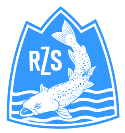 Ribiška zveza Slovenijetelefon:01 256 12 94Tržaška cesta 134telefaks:01 256 12 951000    Ljubljanae- naslov:tajnistvo.rzs@ribiska-zveza.siPrisotni:- člani UO RZS:predsednik dr. Miroslav ŽABERL, člani: Bojan JAVORNIK, Marko LIPOVŽ, Zoran MARKO, Peter SOLAR, Aleš MEZEK, Branko NOVAK, Djordje VUČKOVIĆ in Branko ZELIČ.-  nadzorni odbor:Drago ŠKERGET-  strokovna služba RZS:mag. Igor MILIČIĆ-  vabljeni: /Opravičili odsotnost:-  člani UO RZS:Igor KLOBOVESzapisala:Nuška BOŽIČNIKverificiral:predsednik RZS:predsednik RZS:mag. Igor MILIČIĆdr. Miroslav ŽABERLdr. Miroslav ŽABERL